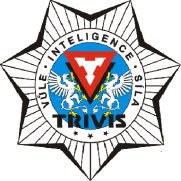 TRIVIS – Střední škola veřejnoprávní Třebechovice pod Orebem, s.r.o. Heldovo náměstí 231 , 503 46 Třebechovice pod OrebemOR vedený Krajským soudem v Hradci Králové oddíl c vložka 21588                       Tel.: 495 593 074       E-mail: trebechovice@trivis.cz         IČO 274 82 073MATURITNÍ ZKOUŠKA – šk. rok 2022/ 2023Anglický jazyk SPOLEČNÁ ČÁST MATURITNÍ ZKOUŠKYDidaktický test ze zkušebního předmětu anglický jazyk.PROFILOVÁ ČÁST MATURITNÍ ZKOUŠKY Obor vzdělání: 	Bezpečnostně právní činnost 		68 – 42 – M/ 01 Kritéria hodnocení profilové zkoušky I. Písemná práceDílčí zkouška konaná formou písemné práce ze zkušebního předmětu anglický jazyk se skládá ze dvou částí - delší části se samostatným zadáním a kratší části se samostatným zadáním. Délka vypracování obou částí písemné práce je 120 minut včetně výběru zadání. Rozsah delší části písemné práce je 130 – 150 slov a kratší části písemné práce je 70 – 80 slov. Počet slov obou písemných prací dohromady je v rozsahu 200 – 230 slov. Žák může použít překladový slovník bez návodné části, jak se píší jednotlivé útvary v anglickém jazyce.Dílčí zkoušku, konanou formou písemné práce, vykoná žák úspěšně, pokud dosáhne v případě zkušebního předmětu anglický jazyk hranici úspěšnosti 44 procent. V bodech je hodnota hranice úspěšnosti 16 bodů z celkových 36 bodů. (Za delší část písemné práce 24 bodů a za kratší část písemné práce 12 bodů. Body za obě části se sčítají).Práce jsou hodnoceny podle 4 základních kritérií, výsledné hodnocení písemné práce vyplývá z výsledného součtu bodů.Kritéria hodnocení:1. Zpracování zadání / Obsah písemné práce / Rozsah / Naplnění útvaru2. Organizace a koheze textu3. Slovní zásoba (rozsah a správnost na úrovni B1)4. Mluvnické prostředky (rozsah a správnost odpovídající výstupní úrovni B1)Kritéria hodnocení - 1. část písemné práceI. Zpracování zadání / obsah (bodové hodnocení 3,2,1,0 – A, B - celkem 6 bodů max.)A – zadání (charakter textu, příjemce, registr)B – rozsah, obsah (zmínění úkolů, rozpracování úkolů, délka) (délka nesmí přilepšit, v tom okamžiku se k ní nepřihlíží)II. Organizace, koherence a koheze textu (bodové hodnocení 3,2,1,0 – A, B - celkem 6 bodů max.)A – Organizace, koherence (odstavec, návaznost, myšlenková linearita, soudržnost textu)B – Koheze, prostředky textové návaznosti (šířka PTN, lokální chyby, globální chyby)III. Slovní zásoba a pravopis (bodové hodnocení 3,2,1,0 – A, B - celkem 6 bodů max.)A – Přesnost (Globální chyby: 0 chyb = 3b., 1-2 chyby=2b., 3-4 chyby=1b., 5 + = 0 bodů, Lokální chyby: 0-5 chyby = 3body, 6-11 chyb = 2 body, 12-17 chyb = 1.bod, 18 + = 0 bodů)B – Rozsah (V práci, která je o 1 interval kratší, se penalizuje rozsah o 1. bod, v práci, která je o 2. intervaly kratší, se penalizuje o 2 body a zohledňuje se také kvalita zpracování z hlediska slovní zásoby).IV. Mluvnické prostředky (bodové hodnocení 3,2,1,0 – A, B -  celkem 6 bodů max.)A – Přesnost (Globální chyby: 0 chyb = 3b., 1-2 chyby=2b., 3-4 chyby=1b., 5 + = 0 bodů Lokální chyby: 0-5 chyby = 3body, 6-11 chyb = 2 body, 12-17 chyb = 1.bod, 18 + = 0 bodů)B – Rozsah (V práci, která je o 1 interval kratší, se penalizuje rozsah o 1. bod, v práci, která je o 2. intervaly kratší, se penalizuje o 2 body a zohledňuje se také kvalita zpracování z hlediska mluvnice).Kritéria hodnocení - 2. část písemné práceI. Zpracování zadání/ obsah (bodové hodnocení 3,2,1,0 – celkem 3 body)(Požadovaná charakteristika textu je dodržena, všechny bod zadání jsou jasně zmíněny, body zadání jsou rozpracovány účelně a vhodně, délka textu odpovídá zadání)II. Organizace textu (bodové hodnocení 3,2,1,0 – celkem 3 body)(Text je souvislý s lineárním sledem myšlenek, PTN jsou použity v dostatečném rozsahu, chyby v PTN nebrání porozumění, PTN jsou použity vhodně a správně)III. Slovní zásoba a pravopis (bodové hodnocení 3,2,1,0 – celkem 3 body)Chyby ve slovní zásobě nebrání porozumění (globální chyby: 0chyb = 3body, 1 chyba = 2 body, 3 chyby= 1 bod, 4+ = 0 bodů) a převádějí se do lokálních chyb. (Lokální chyby: 0 – 3 chyby = 3 body, 4 -6 chyb = 2 body, 7-9 chyb =1 bod, 8+ = o bodů ) a nejsou pod požadovanou úrovní, slovní zásoba je široká, je většinou použita správně.IV. Mluvnické prostředky (bodové hodnocení 3,2,1,0 – celkem 3 body)Chyby ve slovní zásobě nebrání porozumění (globální chyby: 0chyb = 3body, 1 chyba = 2 body, 3 chyby= 1 bod, 4+ = 0 bodů) a převádějí se do lokálních chyb (Lokální chyby: 0 – 3 chyby = 3 body, 4 -6 chyb = 2 body, 7-9 chyb =1 bod, 8+ = o bodů ) a nejsou pod požadovanou úrovní, slovní zásoba je široká, je většinou použita správně.Poznámky:Celkový počet bodů za obě části písemné práce je 36.Počet slov je celkově 130 – 150 a 70 - 80, menší počet slov se penalizuje ve splnění zadání, ve slovní zásobě i v mluvnických prostředcích.Pokud je bodové hodnocení v součtu za obě části písemné práce nižší než hranice úspěšnosti 44%, práce je nevyhovující.Výsledná známka za písemnou práci se odvozuje od procentuálního ohodnocení; písemná práce, která má hodnocení 15 bodů a méně, je nedostatečná.Převod získaných bodů na známku je následující:Písemná práce se podílí na celkovém hodnocení předmětu anglický jazyk v profilové části maturitní zkoušky známku v poměru 40%, zbylých 60% tvoří známka z ústní zkoušky.Očekávané útvary z anglického jazyka – delší práceNeformální dopis / emailČlánekVypravováníCharakteristikaPopisFormální dopisOčekávané útvary z anglického jazyka – kratší práceE-mail/ PohlednicePozvánkaPopisZpráva, vzkazOznámeníInstrukce, návodRozsah práceDelší i kratší část písemné práce je psána v rozsahu 130–150 slov a 70–80 slov. Dohromady obě písemné práce jsou psány v rozsahu 200 – 230 slov včetně nadpisu, pokud to útvar vyžaduje.II. Ústní zkouškaÚstní zkouška ze zkušebního předmětu anglický jazyk se skládá ze čtyř částí souvisejících s jedním tématem uvedených na pracovním listu. Struktura pracovního listu:1. Otázky na dané téma2. Popis a porovnání obrázků s krátkou promluvou na dané téma3. Samostatná prezentace na dané téma doplněná otázkami zkoušejícího4. Dialogická promluva na odborné téma ověřující znalost odborné terminologieÚstní část je hodnocena podle 3 základních kritérií, výsledné hodnocení vyplývá z výsledného součtu bodů. V každé části může žák získat maximálně 9 bodů (3 x 3). Další 3 body získává za fonologické dovednosti (zahrnují výslovnost, další fonologické kompetence a plynulost jazykového projevu).Kritéria hodnocení:1. Splnění zadání (v rozsahu 3,2,1 bodů, pokud je splnění zadání hodnocenou 0 – další části v oddíle 2. a 3.  se nehodnotí a celkové hodnocení pro příslušnou část je nula.)2. Použití vhodné slovní zásoby na úrovni B1.3. Použití správných mluvnických prostředků na úrovni B1.Ústní část je hodnocena podle 3 základních kritérií, výsledné hodnocení vyplývá z výsledného součtu bodů. V každé části může žák získat maximálně 9 bodů (3x 3). Celkem tedy 36 bodů a další 3 body získá za fonologickou kompetenci a plynulost projevu. Celkem tedy 39 bodů. Hranice úspěšnosti je 44%, tzn., že žák, který dosáhne 15 bodů a méně, je klasifikován známkou nedostatečný.Převod získaných bodů na známku je následující.Výsledná známka z písemné a ústní části bude stanovena v poměru 40% z písemné části a 60% z ústní části. (Příklad: písemná část =2, ústní část=1 – celkově 1; písemná část=1, ústní část = 2 – celkově 2). Úspěšná zkouška z anglického jazyka je podmíněna klasifikací z obou profilových částí i společné státní části stupněm výborný až dostatečný. V případě, že žák nesloží některou ze 3 částí zkoušky, musí neúspěšnou část opakovat. Zpracovala: PaedDr. Dana Černohousová, Mgr. Jana Hromková Třebechovice po Orebem, 24.10.2022 			   Mgr. Stanislava Šůlová, v.r.									ředitelka školyProcentní bodyPočet bodůVýsledné hodnocení ústní zkoušky100% - 88%36 - 32výborný87% - 74%31 - 27chvalitebný73% - 59%26 - 22dobrý58% - 44%21 - 16dostatečný43% - 0%15 - 0nedostatečnýProcentní bodyPočet bodůVýsledné hodnocení ústní zkoušky100% - 88%39 - 34výborný87% - 74%33 - 28chvalitebný73% - 59%27 - 22dobrý58% - 44%21 - 16dostatečný43% - 0%15 - 0nedostatečný